稲刈り　乃美尾小学校5年生平成26年5月22日に田植えを行った。もち米を9月11日(木)に稲刈りを乃美尾小学校5年生と小学校教諭及び地域住民と協力して行いました。参加者小学生　　　　　　14人教諭　　　　　　　3人地域住民協力者　　7人作業終了後記念写真を撮りました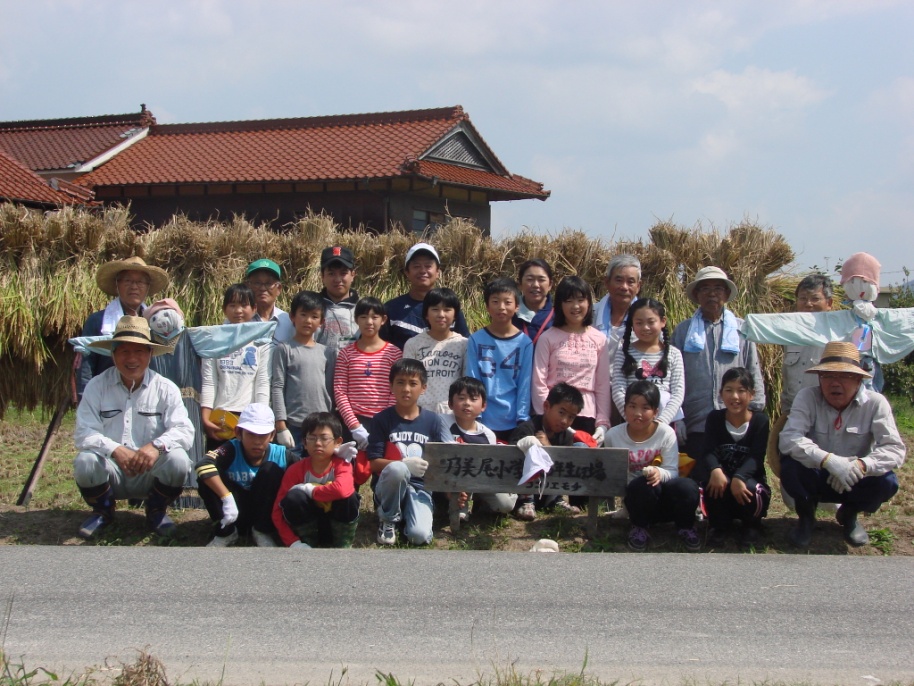 稲の刈り方の説明を聞く　　　　　　　　作業に取り掛かる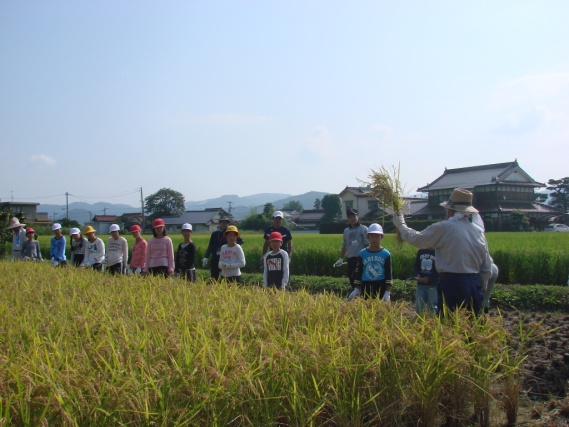 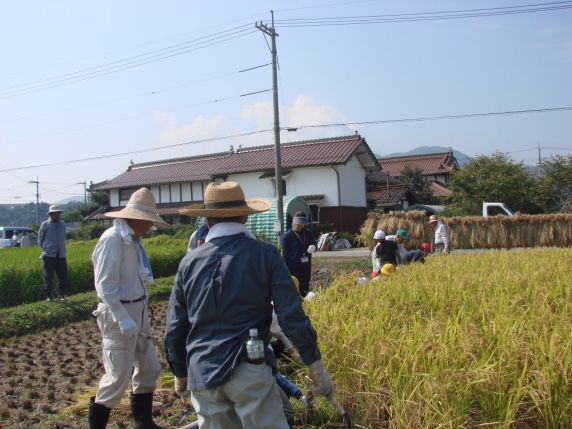 作業風景(1)　　　　　　　　　　　　　　　作業風景(2)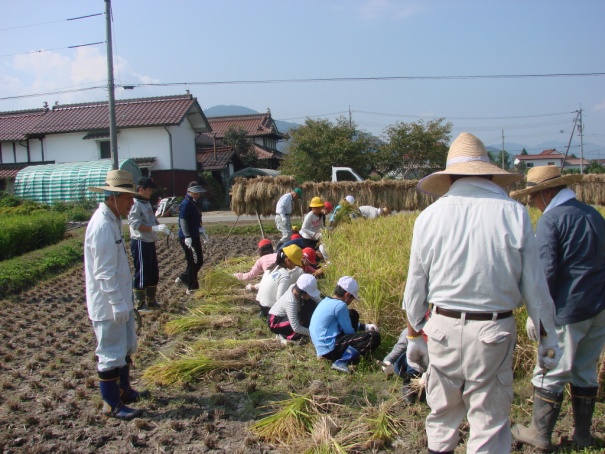 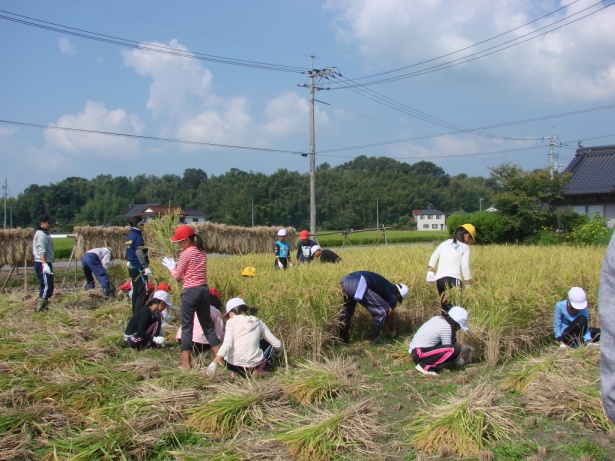 作業風景(3)　　　　　　　　　　　　　　　作業風景(4)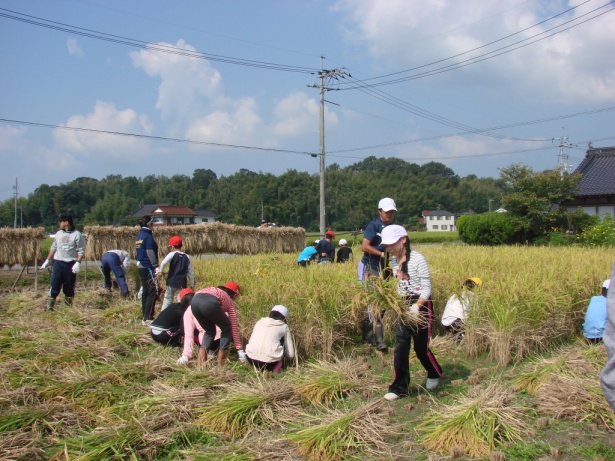 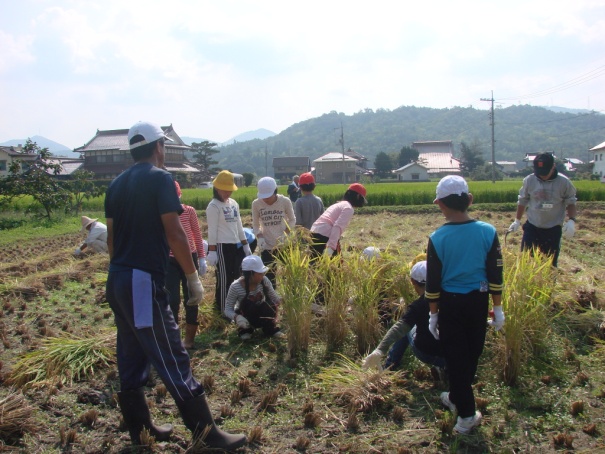 作業風景(5)  僕たちが一番速かったね　　　刈り取った稲の縛り方の説明わ聞く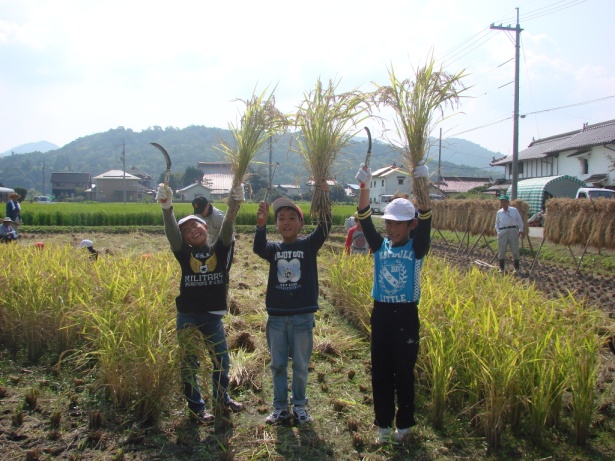 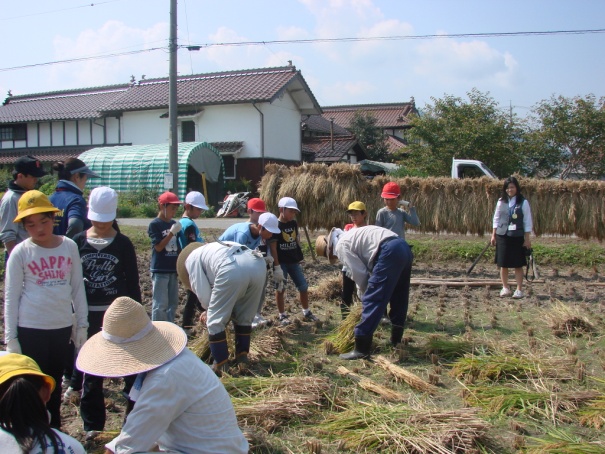 稲を縛る風景(1)                        稲を縛る風景(2)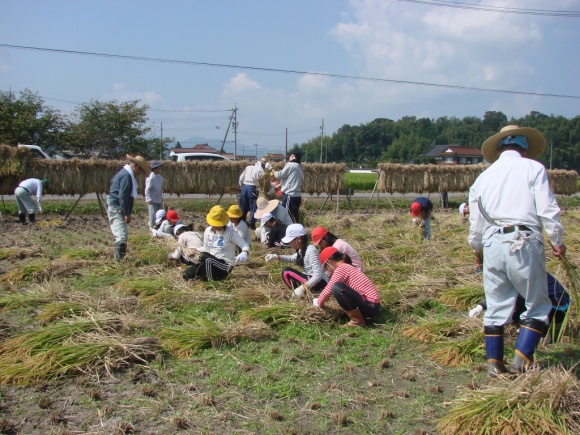 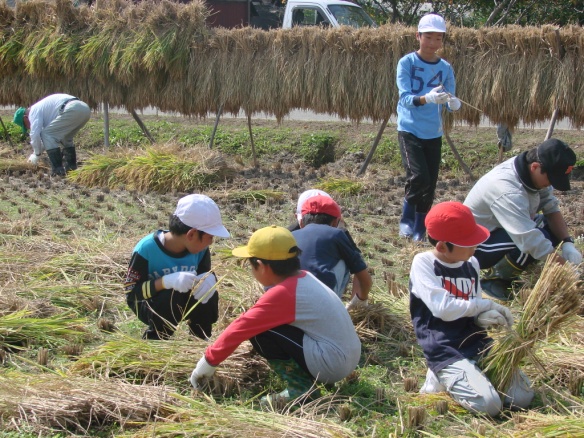 縛った稲を櫨の所に運ぶ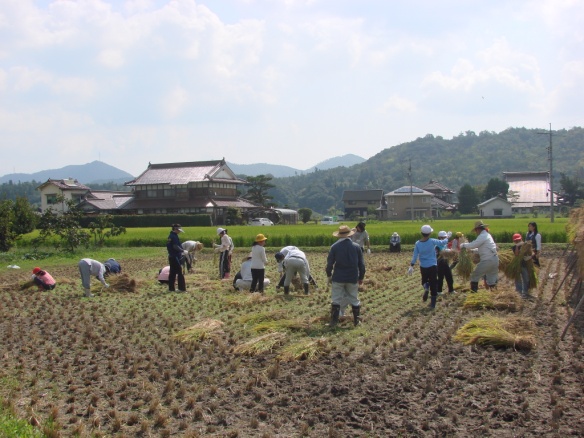 